Приложение №6 Положения об осуществлении ЗАО ВТБ Специализированный депозитарий мероприятий с целью соответствия требованиям законодательства об особенностях осуществления финансовых операций с иностранными налогоплательщиками и оказания финансовых услуг налоговым резидентам иностранных государств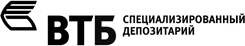 Уважаемый Клиент,В данной форме необходимо заполнить все пункты по порядку, если только в комментариях к пунктам не указано иное.ЧАСТЬ 4. ПРИЗНАКИ США и статус по FATCAЧАСТЬ 5. ПОДТВЕРЖДЕНИЕ И ПОДПИСЬ Я подтверждаю, что информация, указанная в настоящей форме является достоверной. Я понимаю, что я несу ответственность за предоставление ложных и заведомо недостоверных сведений об организации в соответствии с применимым законодательством.В случае изменения идентификационных сведений, представленных в рамках данного Вопросника, организация предоставит обновленную информацию ЗАО ВТБ Специализированный депозитарий не позднее 30 дней с момента изменения сведений.Я подтверждаю, что организация полностью соответствует требованиям, предъявляемым законодательством США к FATCA статусу, указанному в данной форме. Я подтверждаю, что ЗАО ВТБ Специализированный депозитарий) может руководствоваться данной формой для принятия решения о необходимости направления отчетности.Я даю согласие ЗАО ВТБ Специализированный депозитарий) на предоставление Налоговой Службе США/лицу, исполняющему функции налогового агента в соответствии с законодательством FATCA, данных об организации, необходимых для заполнения установленных Налоговой Службой США форм отчетности.  Я подтверждаю, что получил согласие от контролирующих лиц (бенефициаров) организации, на предоставление ЗАО ВТБ Специализированный депозитарий данных, необходимых для заполнения установленных форм отчетности. (Ф.И.О. единоличного исполнительного органа/ уполномоченного лица, подпись)Печать организации (при наличии)ПриложениеУважаемый клиент,Для целей корректного заполнения отдельных полей данной формы  просим Вас проанализировать дополнительную информацию, изложенную ниже.Пункт 1 статьи 142.2 и пункт 1 статьи 142.4 Налогового кодекса Российской Федерации обязывают ЗАО ВТБ Специализированный депозитарий собирать и включать в отчетность определенные сведения о налоговом резидентстве клиентов, выгодоприобретателей и лиц, прямо или косвенно их контролирующих.Пункт 2 статьи 142.4 Налогового кодекса Российской Федерации обязывают клиента представлять информацию в отношении самих себя, выгодоприобретателей и лиц, прямо или косвенно их контролирующих запрашиваемую ЗАО ВТБ Специализированный депозитарий.ИНФОРМАЦИЯ О ЗАКОНОДАТЕЛЬСТВЕ FATCAFATCA - закон США (далее – Закон), установленный Главой 4 Налогового Кодекса США (далее НК США) и Инструкцией Казначейства США по исполнению требований Главы 4 НК США, который обязывает все неамериканские финансовые институты идентифицировать клиентов и передавать информацию по их счетам в налоговую службу США (Internal Revenue Service, IRS, далее – НС США). В случае неисполнения требований закона FATCA со стороны ЗАО ВТБ Специализированный депозитарий или клиента ЗАО ВТБ Специализированный депозитарий, предусмотрено применение мер воздействия.В случае возникновения у Вас вопросов относительно действия закона и его применения, просим Вас обратиться к веб-сайту Налоговой Службы США (http://www.irs.gov).4.1. Контролирующим лицом признается:В организации – лицо, которое прямо или косвенно владеет более 10% акций данной корпорации (по количеству голосов или стоимости);В партнерстве – лицо, которое прямо или косвенно владеет более 10% долей в партнерстве;В трасте – лицо, либо прямо или косвенно владеющее более 10% долей траста.Лицо будет считаться бенефициарным собственником доли траста, если такое лицо имеет право получить прямо, косвенно или через номинального получателя обязательные выплаты из траста (mandatory distributions), т.е. выплаты, размер которых определяется на основании договора траста, а также дискреционные выплаты из траста, т.е. выплаты, совершенные по усмотрению управляющего (discretionary distribution).FATCA устанавливает специальные требования в отношении определения доли владения в трасте:В отношении трастов 10% доля будет определяться как:В отношении дискреционных выплат – если справедливая рыночная стоимость (fair market value) выплаты (денег или имущества) превышает 10% стоимости либо всех выплат, совершенных в текущем году, либо стоимости активов, принадлежащих трасту на конец года, в котором совершена выплата;В отношении обязательных выплат – если размер выплаты превышает 10% стоимости активов траста.4.3. Доля косвенного владения определяется по следующим правилам:Для случаев косвенного владения акциями (долями), т.е. если акциями (долями) иностранной организации владеет другая организация (партнерство или траст), то акционеры (владельцы) данной другой организации будут считаться владельцами иностранной организации пропорционально своей доли в данной другой организации (партнерстве или трасте);Для случаев косвенного владения долей в партнерстве или трасте, т.е. если долей в партнерстве или трасте владеет другая организация (партнерство или траст), то акционеры (владельцы) данной другой организации будут считаться владельцами иностранной организации пропорционально своей доли в данной другой организации (партнерстве или трасту);Для случаев владения посредством опционов, т.е. если контролирующее лицо владеет прямо или косвенно (косвенное владение определяется аналогично пункту 2, опционом на покупку акций иностранной компании (долей в партнерстве или трасте), такое лицо будет считаться владельцем акций (долей) самой иностранной организации (партнерства/траста) в доле, указанной в опционе;При определении доли лица в иностранной корпорации/партнерстве/трасте необходимо принимать во внимание все факты и обстоятельства, имеющие значение. При этом любые инструменты, которые созданы для сокрытия (искусственного снижения) доли владения, должны игнорироваться;Для определения доли лица в иностранной корпорации/партнерстве/трасте необходимо суммировать его долю с долями, которыми владеют связанные лица (включая супругов, членов семьи владельца акций). Контролирующие лица определяются на дату проведения идентификации.4.2. Определение налогового резидента СШАВ соответствии с условиями Закона, физические лица признаются налоговыми резидентами США, если выполняется одно из следующих условий:Физическое лицо является гражданином США;Физическое лицо имеет разрешение на постоянное пребывание в США (карточка постоянного жителя (форма I-551 (Green Card)); Физическое лицо соответствует критериям «Долгосрочного пребывания».Критерии «Долгосрочного пребывания» на территории СШАФизическое лицо признается налоговым резидентом США, если оно находилось на территории США не менее 31 дня в течение текущего календарного года и не менее 183 дней в течение 3 лет, включая текущий год и два непосредственно предшествующих года. При этом сумма дней, в течение которых физическое лицо присутствовало на территории США в текущем году, а также двух предшествующих годах, умножается на установленный коэффициент:коэффициент для текущего года равен 1 (т.е. учитываются все дни, проведенные в США в текущем году);коэффициент предшествующего года равен 1/3 и коэффициент позапрошлого года 1/6. Пример: Вы провели на территории США в 2017 г. 130 дней, в 2016 г. – 120 дней, в 2015 г. – 120 дней. Таким образом, подсчет будет произведен следующим образом: (130 + 120*1/3 + 120*1/6)=190. Поскольку общее количество дней превышает в сумме 183, и в текущем году Вы провели более в США 31 день, то в 2017 г. Вы будете признаны налоговым резидентом США.Обращаем Ваше внимание на то, что Резидентами США не признаются учителя, студенты, стажеры, временно присутствовавшие на территории США на основании виз F, J, M или Q Категории юридических лиц, исключенных из состава специально указанных налоговых резидентов США:Организация, акции которой обращаются на организованном рынке ценных бумаг.Организация, признается организация, акции которой обращаются на рынке ценных бумаг (publicly traded entity), при соблюдении следующих условий:Акции организации должны признаваться «регулярно торгуемыми» (regularly traded). Данное условие выполняется, если в течение календарного года:Один или более класс акций организации, представляющий (-ие) более 50% голосующих акций организации (с учетом всех выпущенных классов акций), и стоимость которого (-ых) составляет более 50% от стоимости акций организации, прошел листинг на организованной бирже (соответствует (-ют) требованиям к листингу организованной биржи, listing requirements);В отношении каждого класса акций, удовлетворяющего требованиям к листингу (listing requirements), выполняются следующие условия:с данными акциями совершались сделки на организованной бирже в течение как минимум 60 дней в течение предыдущего года (за исключением случаев, когда количество таких сделок минимально);общее количество акций, с которыми совершались сделки на организованной бирже, в течение предыдущего года, составляет как минимум 10% от среднего числа акций, выпущенных (эмитированных) в данном классе.Акции организаций, совершивших «публичное размещение акций» (IPO, SPO) на одной или более организованных бирж, будут признаны «регулярно торгуемыми», если с ними проводятся сделки в течение:не менее 1/6 части от всех дней, оставшихся с момента проведения размещения до конца календарного квартала, в котором было произведено публичное размещение; и не менее 15 дней в течение каждого их последующих календарных кварталов, оставшихся до конца года после проведения размещения. 	Если организация проводит публичное размещение акций в 4 квартале календарного года, такой класс акций будет признан удовлетворяющим критериям регулярно торгуемых акций в году, в котором было произведено публичное размещение, если с данными акциями осуществлялись сделки в течение большего из сроков:1/6 части дней, оставшихся до конца квартала после проведения размещения; или 5 дней с момента размещения.Класс акций признается регулярно обращающимся в течение календарного года, если:данные акции торгуются в течение такого года на организованном рынке ценных бумаг;дилеры, выступающие в роли «маркет мейкера» по данным акциям осуществляют регулярное котирование данных акций. Дилер считается маркет мейкером в том случае, если он регулярно и активно совершает сделки по продаже и покупке акций у владельцев, которые не являются взаимозависимыми.Если основной целью совершения сделок с акциями, является удовлетворение указанным выше критериям, то такие сделки не должны учитываться для анализа. Таким образом, класс акций не может быть признан регулярно котируемым на рынке ценных бумаг, если есть причины полагать, что торговля данными акциями в качестве основной своей цели преследовала соответствие критериям, указанным выше для целей признания акций регулярно котируемыми. Аналогично, акции размещенные в ходе IPO, не могут быть признаны удовлетворяющими критериям «регулярно торгуемых акций», если данное размещение в качестве одной из основных целей имело намерение соответствовать упрощенным критериям для признания вновь размещенных акций котируемыми.5.  Организованной биржей признается:иностранная фондовая биржа, которая официально признана, санкционирована и регулируется надзорным органом страны, в которой она расположена, и стоимость акций, торгуемых на данной бирже, превышает 1 млрд. долларов США в течение каждого из трех лет, предшествующих году, в котором производится оценка. К такой бирже может относиться, например, Московская Биржа, Лондонская Биржа.национальная фондовая биржа, которая зарегистрирована в Комиссии по Ценным Бумагам США (SEC) в соответствии с секцией 6 Закона о Рынке Ценных Бумаг от 1934 года (15 USC 78f);любая биржа, которая является официально признаваемой биржей, для целей применения положения статьи «Ограничение Льгот» Соглашения об избежании  двойного Налогообложения между юрисдикцией биржи и США;любая биржа, которая будет указана Казначейством США в дальнейших разъяснениях.Структура без образования юридического лица:организационная форма, созданная в соответствии с законодательством иностранного государства (территории) без образования юридического лица (в частности, фонд, партнерство, товарищество, траст, иная форма осуществления коллективных инвестиций и (или) доверительного управления), которая в соответствии со своим личным законом вправе осуществлять деятельность, направленную на извлечение дохода (прибыли) в интересах своих участников (пайщиков, доверителей или иных лиц) либо иных бенефициаров.Для целей подпунктов 5.2. и 5.3. пункта 5 Части 1 под прямым или косвенным контролем понимается доля участия в организации, составляющая более 50% акций (долей) в уставном (складочном) капитале (или его аналоге).ИНФОРМАЦИЯ О ЗАКОНОДАТЕЛЬСТВЕ CRSCRS - Common Reporting Standard, стандарт по автоматическому обмену налоговой информацией, разработанный Организацией экономического сотрудничества и развития (the Organisation for Economic Co-operation and Development Common Reporting Standard).В соответствии с требованиями Федерального закона от 27.11.2017 № 340-ФЗ «О внесении изменений в часть первую Налогового кодекса Российской Федерации в связи с реализацией международного автоматического обмена информацией и документацией по международным группам компаний» (далее-Федеральный закон № 340-ФЗ), который обязывает организации финансового рынка проводить процедуры по выявлению среди своих клиентов, их выгодоприобретателей, и/или лиц, прямо или косвенно их контролирующих, иностранных налоговых резидентов и направлять отчетность в ФНС России в целях соответствия Российской Федерации. В случае возникновения у Вас вопросов относительно действия Федерального закона № 340-ФЗ и его применения, просим Вас обратиться к веб-сайту Федеральной Налоговой Службы (https://www.nalog.ru)Налоговый резидент иностранного государства – лицо, являющееся налоговым резидентом иностранного государства (иностранных государств) или территории (территорий) или в отношении, которого есть основания полагать, что оно является налоговым резидентом иностранного государства (иностранных государств) или территории (территорий). Лицо, прямо или косвенно контролирующее клиента  (Бенефициарный владелец) - физическое лицо, которое в конечном счете прямо или косвенно (через третьих лиц) владеет (имеет преобладающее участие более 25 процентов в капитале) клиентом либо имеет возможность контролировать действия клиента. Лицом, прямо или косвенно контролирующим клиента - физическое лицо, считается само это лицо, за исключением случаев, если имеются основания полагать, что существуют иные физические лица, прямо или косвенно контролирующие клиента - физическое лицо.Выгодоприобретатель - лицо (структура без образования юридического лица), к выгоде которого действует клиент, в том числе на основании агентского договора, договора поручения, договора комиссии и договора доверительного управления.Пассивная нефинансовая организация – организация или структура без образования юридического лица, не являющаяся организацией финансового рынка и не соответствующая признакам организации, осуществляющей активную деятельность, а также организация финансового рынка, зарегистрированная в государстве (территории), не включенном в список государств (территорий), с которыми РФ активировала автоматический обмен финансовой информацией в налоговых целях, размещенный на официальном сайте уполномоченного органа, основной доход которой происходит от инвестиций или торговли финансовыми активами, и которая управляется иной организацией финансового рынка. Виды доходов, полученных от пассивной деятельности:дивиденды; процентный доход (или иной аналогичный доход); доходы от сдачи в аренду или в субаренду имущества;доходы от использования прав на объекты интеллектуальной собственности; периодические страховые выплаты (аннуитеты); превышение доходов над расходами в результате осуществления операций с ценными бумагами и производными финансовыми инструментами (за исключением доходов, полученных в результате осуществления основной деятельности); превышение доходов от операций с иностранной валютой (положительные курсовые разницы) над расходами от операций с иностранной валютой (отрицательные курсовые разницы);доходы, полученные в рамках договора добровольного страхования жизни; иные доходы, аналогичные доходам от пассивной деятельности.Признаки организации, осуществляющей активную деятельность за предшествующий календарный год менее 50% доходов клиента составляют доходы от пассивной деятельности в соответствии с определением настоящей Инструкции и менее 50% активов клиента (оцениваемых по рыночной или балансовой стоимости) относятся к активам, используемым для извлечения доходов от пассивной деятельности;акции клиента обращаются на организованных торгах в РФ и на иностранных биржах;клиент является Центральным банком, государственным учреждением, международной организацией или на 100% принадлежит указанным организациям;клиент создан с целью прямого владения акциями (долями) организаций, которые не являются организациями финансового рынка, или для целей финансирования таких организаций, за исключением клиентов, владеющих или осуществляющих финансирование таких организаций исключительно в инвестиционных целях;клиент является вновь созданной организацией;клиент не являлся организацией финансового рынка в течение предыдущих 5 лет и находится в процессе ликвидации, банкротства или реорганизации в целях продолжения или возобновления коммерческой деятельности, за исключением деятельности, осуществляемой организацией финансового рынка;клиент является некоммерческой организацией.Служебная часть Приложения 6 (заполняется работником ЗАО ВТБ Специализированный депозитарий)Клиент________________________________________________________________________________________________1. Подлежит ли Клиент контролю по CRS:     ДА, Клиент подлежит контролю по CRS, укажите, пожалуйста, основание для контроля:А.  □  Клиент является иностранным налоговым резидентом____________________________________(укажите территорию/юрисдикцию).Б. Статус Клиента:     □  Активный       	     □  Пассивный ______________________________________________(укажите виды доходов).В.  □  Бенефициарный владелец, является налоговым резидентом________________________________(укажите государство/территорию).Г.  □   Выгодоприобретатель, является налоговым резидентом ________________(укажите  государство/территорию).   НЕТ□  Клиент не является налоговым резидентом ни в одном государстве______________________(укажите реквизиты подтверждающего документа, полученного от клиента). 2. Подлежит ли Клиент контролю по FATCA:     ДА, есть основания для контроля:    НЕТФорма самосертификации для целей выявления налоговых резидентов иностранных государств для клиентов –  юридических лиц, не являющихся финансовыми институтами, их выгодоприобретателях и (или) лицах, прямо или косвенно их контролирующих ,ЧАСТЬ 1. ИНФОРМАЦИЯ О КЛИЕНТЕЧАСТЬ 1. ИНФОРМАЦИЯ О КЛИЕНТЕЧАСТЬ 1. ИНФОРМАЦИЯ О КЛИЕНТЕЧАСТЬ 1. ИНФОРМАЦИЯ О КЛИЕНТЕЧАСТЬ 1. ИНФОРМАЦИЯ О КЛИЕНТЕ1) Наименование организации или структуры без образования юридического лица (далее – организация)1) Наименование организации или структуры без образования юридического лица (далее – организация)1) Наименование организации или структуры без образования юридического лица (далее – организация)   Сокращенное наименование организации или структуры без образования юридического лица на английском языке   Сокращенное наименование организации или структуры без образования юридического лица на английском языке   Сокращенное наименование организации или структуры без образования юридического лица на английском языке2) Государство (территория) налогового резидентства организации2) Государство (территория) налогового резидентства организации3) Иностранный идентификационный номер налогоплательщика (его аналог): TIN/КИО2) Государство (территория) налогового резидентства организации2) Государство (территория) налогового резидентства организации3) Иностранный идентификационный номер налогоплательщика (его аналог): TIN/КИО2) Государство (территория) налогового резидентства организации2) Государство (территория) налогового резидентства организации3) Иностранный идентификационный номер налогоплательщика (его аналог): TIN/КИО4) Адрес в стране регистрации4) Адрес в стране регистрации4) Адрес в стране регистрации4) Адрес в стране регистрации4) Адрес в стране регистрации4) Адрес в стране регистрации5) Укажите вид Вашей организации. Если у Вас возникнут вопросы, связанные с классификацией пожалуйста, обратитесь в юридическую службу Вашей организации.5) Укажите вид Вашей организации. Если у Вас возникнут вопросы, связанные с классификацией пожалуйста, обратитесь в юридическую службу Вашей организации.5) Укажите вид Вашей организации. Если у Вас возникнут вопросы, связанные с классификацией пожалуйста, обратитесь в юридическую службу Вашей организации.5) Укажите вид Вашей организации. Если у Вас возникнут вопросы, связанные с классификацией пожалуйста, обратитесь в юридическую службу Вашей организации.5) Укажите вид Вашей организации. Если у Вас возникнут вопросы, связанные с классификацией пожалуйста, обратитесь в юридическую службу Вашей организации.5.1) организация, акции которой обращаются на организованных торгах в Российской Федерации или на иностранной бирже;5.1) организация, акции которой обращаются на организованных торгах в Российской Федерации или на иностранной бирже;5.1) организация, акции которой обращаются на организованных торгах в Российской Федерации или на иностранной бирже;5.1) организация, акции которой обращаются на организованных торгах в Российской Федерации или на иностранной бирже;5.2) организация, которая прямо или косвенно контролируется организацией, указанной в подпункте 5.1) настоящего пункта, либо сама контролирует такую организацию;5.2) организация, которая прямо или косвенно контролируется организацией, указанной в подпункте 5.1) настоящего пункта, либо сама контролирует такую организацию;5.2) организация, которая прямо или косвенно контролируется организацией, указанной в подпункте 5.1) настоящего пункта, либо сама контролирует такую организацию;5.2) организация, которая прямо или косвенно контролируется организацией, указанной в подпункте 5.1) настоящего пункта, либо сама контролирует такую организацию;5.3) организация, которая прямо или косвенно контролируется другой организацией, одновременно прямо или косвенно контролирующей организацию, указанную в подпункте 5.1) настоящего пункта;5.3) организация, которая прямо или косвенно контролируется другой организацией, одновременно прямо или косвенно контролирующей организацию, указанную в подпункте 5.1) настоящего пункта;5.3) организация, которая прямо или косвенно контролируется другой организацией, одновременно прямо или косвенно контролирующей организацию, указанную в подпункте 5.1) настоящего пункта;5.3) организация, которая прямо или косвенно контролируется другой организацией, одновременно прямо или косвенно контролирующей организацию, указанную в подпункте 5.1) настоящего пункта;5.4) органы государственной власти Российской Федерации или иностранных государств, международные организации, центральные банки иностранных государств;5.4) органы государственной власти Российской Федерации или иностранных государств, международные организации, центральные банки иностранных государств;5.4) органы государственной власти Российской Федерации или иностранных государств, международные организации, центральные банки иностранных государств;5.4) органы государственной власти Российской Федерации или иностранных государств, международные организации, центральные банки иностранных государств;5.5) организация финансового рынка, за исключением организации финансового рынка, зарегистрированной в государстве, не включенном в список государств (территорий), с которыми Российская Федерация осуществляет автоматический обмен финансовой информацией в налоговых целях, размещенный на официальном сайте уполномоченного органа, если основной доход такая организация финансового рынка получает от операций инвестирования или торговли финансовыми активами, и которая управляется иной организацией финансового рынка;5.5) организация финансового рынка, за исключением организации финансового рынка, зарегистрированной в государстве, не включенном в список государств (территорий), с которыми Российская Федерация осуществляет автоматический обмен финансовой информацией в налоговых целях, размещенный на официальном сайте уполномоченного органа, если основной доход такая организация финансового рынка получает от операций инвестирования или торговли финансовыми активами, и которая управляется иной организацией финансового рынка;5.5) организация финансового рынка, за исключением организации финансового рынка, зарегистрированной в государстве, не включенном в список государств (территорий), с которыми Российская Федерация осуществляет автоматический обмен финансовой информацией в налоговых целях, размещенный на официальном сайте уполномоченного органа, если основной доход такая организация финансового рынка получает от операций инвестирования или торговли финансовыми активами, и которая управляется иной организацией финансового рынка;5.5) организация финансового рынка, за исключением организации финансового рынка, зарегистрированной в государстве, не включенном в список государств (территорий), с которыми Российская Федерация осуществляет автоматический обмен финансовой информацией в налоговых целях, размещенный на официальном сайте уполномоченного органа, если основной доход такая организация финансового рынка получает от операций инвестирования или торговли финансовыми активами, и которая управляется иной организацией финансового рынка;5.6) прочее.5.6) прочее.5.6) прочее.5.6) прочее.В случае выбора вариантов  5.1) - 5.5) перейдите к заполнению Части 4 формы.В случае выбора вариантов  5.1) - 5.5) перейдите к заполнению Части 4 формы.В случае выбора вариантов  5.1) - 5.5) перейдите к заполнению Части 4 формы.В случае выбора вариантов  5.1) - 5.5) перейдите к заполнению Части 4 формы.В случае выбора вариантов  5.1) - 5.5) перейдите к заполнению Части 4 формы.ЧАСТЬ 2. ИНФОРМАЦИЯ О БЕНЕФИЦИАРНЫХ ВЛАДЕЛЬЦАХ  Не заполняется клиентами в случае, если на законных основаниях проставлена  одна из следующих отметок:   структура собственности и (или) организационная структура Вашей организации - нерезидента не предполагает наличие бенефициарного владельца;   физические лица, которые в конечном счете прямо или косвенно владеют (имеют преобладающее участие более 25 процентов в капитале Вашей организации), а также прямо или косвенно контролируют действия Вашей организации, отсутствуют;   на организацию не распространяется обязанность по раскрытию информации о своих бенефициарных владельцах, предусмотренная статьей 6.1 Федерального закона от 07.08.2001 № 115-ФЗ «О противодействии легализации (отмыванию) доходов, полученных преступным путем, и финансированию терроризма».ЧАСТЬ 2. ИНФОРМАЦИЯ О БЕНЕФИЦИАРНЫХ ВЛАДЕЛЬЦАХ  Не заполняется клиентами в случае, если на законных основаниях проставлена  одна из следующих отметок:   структура собственности и (или) организационная структура Вашей организации - нерезидента не предполагает наличие бенефициарного владельца;   физические лица, которые в конечном счете прямо или косвенно владеют (имеют преобладающее участие более 25 процентов в капитале Вашей организации), а также прямо или косвенно контролируют действия Вашей организации, отсутствуют;   на организацию не распространяется обязанность по раскрытию информации о своих бенефициарных владельцах, предусмотренная статьей 6.1 Федерального закона от 07.08.2001 № 115-ФЗ «О противодействии легализации (отмыванию) доходов, полученных преступным путем, и финансированию терроризма».ЧАСТЬ 2. ИНФОРМАЦИЯ О БЕНЕФИЦИАРНЫХ ВЛАДЕЛЬЦАХ  Не заполняется клиентами в случае, если на законных основаниях проставлена  одна из следующих отметок:   структура собственности и (или) организационная структура Вашей организации - нерезидента не предполагает наличие бенефициарного владельца;   физические лица, которые в конечном счете прямо или косвенно владеют (имеют преобладающее участие более 25 процентов в капитале Вашей организации), а также прямо или косвенно контролируют действия Вашей организации, отсутствуют;   на организацию не распространяется обязанность по раскрытию информации о своих бенефициарных владельцах, предусмотренная статьей 6.1 Федерального закона от 07.08.2001 № 115-ФЗ «О противодействии легализации (отмыванию) доходов, полученных преступным путем, и финансированию терроризма».ЧАСТЬ 2. ИНФОРМАЦИЯ О БЕНЕФИЦИАРНЫХ ВЛАДЕЛЬЦАХ  Не заполняется клиентами в случае, если на законных основаниях проставлена  одна из следующих отметок:   структура собственности и (или) организационная структура Вашей организации - нерезидента не предполагает наличие бенефициарного владельца;   физические лица, которые в конечном счете прямо или косвенно владеют (имеют преобладающее участие более 25 процентов в капитале Вашей организации), а также прямо или косвенно контролируют действия Вашей организации, отсутствуют;   на организацию не распространяется обязанность по раскрытию информации о своих бенефициарных владельцах, предусмотренная статьей 6.1 Федерального закона от 07.08.2001 № 115-ФЗ «О противодействии легализации (отмыванию) доходов, полученных преступным путем, и финансированию терроризма».ЧАСТЬ 2. ИНФОРМАЦИЯ О БЕНЕФИЦИАРНЫХ ВЛАДЕЛЬЦАХ  Не заполняется клиентами в случае, если на законных основаниях проставлена  одна из следующих отметок:   структура собственности и (или) организационная структура Вашей организации - нерезидента не предполагает наличие бенефициарного владельца;   физические лица, которые в конечном счете прямо или косвенно владеют (имеют преобладающее участие более 25 процентов в капитале Вашей организации), а также прямо или косвенно контролируют действия Вашей организации, отсутствуют;   на организацию не распространяется обязанность по раскрытию информации о своих бенефициарных владельцах, предусмотренная статьей 6.1 Федерального закона от 07.08.2001 № 115-ФЗ «О противодействии легализации (отмыванию) доходов, полученных преступным путем, и финансированию терроризма».ЧАСТЬ 2. ИНФОРМАЦИЯ О БЕНЕФИЦИАРНЫХ ВЛАДЕЛЬЦАХ  Не заполняется клиентами в случае, если на законных основаниях проставлена  одна из следующих отметок:   структура собственности и (или) организационная структура Вашей организации - нерезидента не предполагает наличие бенефициарного владельца;   физические лица, которые в конечном счете прямо или косвенно владеют (имеют преобладающее участие более 25 процентов в капитале Вашей организации), а также прямо или косвенно контролируют действия Вашей организации, отсутствуют;   на организацию не распространяется обязанность по раскрытию информации о своих бенефициарных владельцах, предусмотренная статьей 6.1 Федерального закона от 07.08.2001 № 115-ФЗ «О противодействии легализации (отмыванию) доходов, полученных преступным путем, и финансированию терроризма».ЧАСТЬ 2. ИНФОРМАЦИЯ О БЕНЕФИЦИАРНЫХ ВЛАДЕЛЬЦАХ  Не заполняется клиентами в случае, если на законных основаниях проставлена  одна из следующих отметок:   структура собственности и (или) организационная структура Вашей организации - нерезидента не предполагает наличие бенефициарного владельца;   физические лица, которые в конечном счете прямо или косвенно владеют (имеют преобладающее участие более 25 процентов в капитале Вашей организации), а также прямо или косвенно контролируют действия Вашей организации, отсутствуют;   на организацию не распространяется обязанность по раскрытию информации о своих бенефициарных владельцах, предусмотренная статьей 6.1 Федерального закона от 07.08.2001 № 115-ФЗ «О противодействии легализации (отмыванию) доходов, полученных преступным путем, и финансированию терроризма».2.1. Сведения о физических лицах, которые в конечном счете прямо или косвенно (через третьих лиц) владеют (имеют преобладающее участие более 25 процентов в капитале Вашей организации) или имеют возможность контролировать действия Вашей организации или структуры без образования юридического лица – бенефициарных владельцах2.1. Сведения о физических лицах, которые в конечном счете прямо или косвенно (через третьих лиц) владеют (имеют преобладающее участие более 25 процентов в капитале Вашей организации) или имеют возможность контролировать действия Вашей организации или структуры без образования юридического лица – бенефициарных владельцах2.1. Сведения о физических лицах, которые в конечном счете прямо или косвенно (через третьих лиц) владеют (имеют преобладающее участие более 25 процентов в капитале Вашей организации) или имеют возможность контролировать действия Вашей организации или структуры без образования юридического лица – бенефициарных владельцах2.1. Сведения о физических лицах, которые в конечном счете прямо или косвенно (через третьих лиц) владеют (имеют преобладающее участие более 25 процентов в капитале Вашей организации) или имеют возможность контролировать действия Вашей организации или структуры без образования юридического лица – бенефициарных владельцах2.1. Сведения о физических лицах, которые в конечном счете прямо или косвенно (через третьих лиц) владеют (имеют преобладающее участие более 25 процентов в капитале Вашей организации) или имеют возможность контролировать действия Вашей организации или структуры без образования юридического лица – бенефициарных владельцах2.1. Сведения о физических лицах, которые в конечном счете прямо или косвенно (через третьих лиц) владеют (имеют преобладающее участие более 25 процентов в капитале Вашей организации) или имеют возможность контролировать действия Вашей организации или структуры без образования юридического лица – бенефициарных владельцах2.1. Сведения о физических лицах, которые в конечном счете прямо или косвенно (через третьих лиц) владеют (имеют преобладающее участие более 25 процентов в капитале Вашей организации) или имеют возможность контролировать действия Вашей организации или структуры без образования юридического лица – бенефициарных владельцах1)Фамилия, имя и (при наличии) отчествоФамилия, имя и (при наличии) отчествоФамилия, имя и (при наличии) отчество2)Дата и место рожденияДата и место рожденияДата и место рождения3)Адрес места жительства (регистрации) или места пребыванияАдрес места жительства (регистрации) или места пребыванияАдрес места жительства (регистрации) или места пребывания4) Государство (территория) налогового резидентства и соответствующий TIN (или его аналог):Причина A – страна/юрисдикция налогового резидентства не присваивает TIN.Причина B – владелец счета не может по иным причинам получить TIN или его аналог(пожалуйста напишите ниже точное объяснение, если вы не можете предоставить TIN ___________________________________________________________________________).Причина С – предоставление TIN необязательно (если право Вашей юрисдикции не содержит требования о сборе данных о TIN).      4) Государство (территория) налогового резидентства и соответствующий TIN (или его аналог):Причина A – страна/юрисдикция налогового резидентства не присваивает TIN.Причина B – владелец счета не может по иным причинам получить TIN или его аналог(пожалуйста напишите ниже точное объяснение, если вы не можете предоставить TIN ___________________________________________________________________________).Причина С – предоставление TIN необязательно (если право Вашей юрисдикции не содержит требования о сборе данных о TIN).      4) Государство (территория) налогового резидентства и соответствующий TIN (или его аналог):Причина A – страна/юрисдикция налогового резидентства не присваивает TIN.Причина B – владелец счета не может по иным причинам получить TIN или его аналог(пожалуйста напишите ниже точное объяснение, если вы не можете предоставить TIN ___________________________________________________________________________).Причина С – предоставление TIN необязательно (если право Вашей юрисдикции не содержит требования о сборе данных о TIN).      4) Государство (территория) налогового резидентства и соответствующий TIN (или его аналог):Причина A – страна/юрисдикция налогового резидентства не присваивает TIN.Причина B – владелец счета не может по иным причинам получить TIN или его аналог(пожалуйста напишите ниже точное объяснение, если вы не можете предоставить TIN ___________________________________________________________________________).Причина С – предоставление TIN необязательно (если право Вашей юрисдикции не содержит требования о сборе данных о TIN).      4) Государство (территория) налогового резидентства и соответствующий TIN (или его аналог):Причина A – страна/юрисдикция налогового резидентства не присваивает TIN.Причина B – владелец счета не может по иным причинам получить TIN или его аналог(пожалуйста напишите ниже точное объяснение, если вы не можете предоставить TIN ___________________________________________________________________________).Причина С – предоставление TIN необязательно (если право Вашей юрисдикции не содержит требования о сборе данных о TIN).      4) Государство (территория) налогового резидентства и соответствующий TIN (или его аналог):Причина A – страна/юрисдикция налогового резидентства не присваивает TIN.Причина B – владелец счета не может по иным причинам получить TIN или его аналог(пожалуйста напишите ниже точное объяснение, если вы не можете предоставить TIN ___________________________________________________________________________).Причина С – предоставление TIN необязательно (если право Вашей юрисдикции не содержит требования о сборе данных о TIN).      4) Государство (территория) налогового резидентства и соответствующий TIN (или его аналог):Причина A – страна/юрисдикция налогового резидентства не присваивает TIN.Причина B – владелец счета не может по иным причинам получить TIN или его аналог(пожалуйста напишите ниже точное объяснение, если вы не можете предоставить TIN ___________________________________________________________________________).Причина С – предоставление TIN необязательно (если право Вашей юрисдикции не содержит требования о сборе данных о TIN).      2.2. Укажите, входит ли в состав контролирующих лиц Вашей организации, которым прямо или косвенно принадлежит более 10% доли в организации, одно из следующих лиц (Substantial U.S. owner (s)) (порядок определения доли косвенного владения указан в Приложении):Физические лица, которые являются налоговыми резидентами США (Specified U.S. person) (см. определение в Приложении);Юридические лица, которые зарегистрированы/учреждены на территории США и которые не относятся к категории юридических лиц, исключенных из состава специально указанных налоговых резидентов США (Specified U.S. person) (Перечень приведен в Приложении). В случае ответа «ДА» предоставьте следующую информацию о каждом таком контролирующем лице Вашей организации:2.2. Укажите, входит ли в состав контролирующих лиц Вашей организации, которым прямо или косвенно принадлежит более 10% доли в организации, одно из следующих лиц (Substantial U.S. owner (s)) (порядок определения доли косвенного владения указан в Приложении):Физические лица, которые являются налоговыми резидентами США (Specified U.S. person) (см. определение в Приложении);Юридические лица, которые зарегистрированы/учреждены на территории США и которые не относятся к категории юридических лиц, исключенных из состава специально указанных налоговых резидентов США (Specified U.S. person) (Перечень приведен в Приложении). В случае ответа «ДА» предоставьте следующую информацию о каждом таком контролирующем лице Вашей организации:2.2. Укажите, входит ли в состав контролирующих лиц Вашей организации, которым прямо или косвенно принадлежит более 10% доли в организации, одно из следующих лиц (Substantial U.S. owner (s)) (порядок определения доли косвенного владения указан в Приложении):Физические лица, которые являются налоговыми резидентами США (Specified U.S. person) (см. определение в Приложении);Юридические лица, которые зарегистрированы/учреждены на территории США и которые не относятся к категории юридических лиц, исключенных из состава специально указанных налоговых резидентов США (Specified U.S. person) (Перечень приведен в Приложении). В случае ответа «ДА» предоставьте следующую информацию о каждом таком контролирующем лице Вашей организации:2.2. Укажите, входит ли в состав контролирующих лиц Вашей организации, которым прямо или косвенно принадлежит более 10% доли в организации, одно из следующих лиц (Substantial U.S. owner (s)) (порядок определения доли косвенного владения указан в Приложении):Физические лица, которые являются налоговыми резидентами США (Specified U.S. person) (см. определение в Приложении);Юридические лица, которые зарегистрированы/учреждены на территории США и которые не относятся к категории юридических лиц, исключенных из состава специально указанных налоговых резидентов США (Specified U.S. person) (Перечень приведен в Приложении). В случае ответа «ДА» предоставьте следующую информацию о каждом таком контролирующем лице Вашей организации:2.2. Укажите, входит ли в состав контролирующих лиц Вашей организации, которым прямо или косвенно принадлежит более 10% доли в организации, одно из следующих лиц (Substantial U.S. owner (s)) (порядок определения доли косвенного владения указан в Приложении):Физические лица, которые являются налоговыми резидентами США (Specified U.S. person) (см. определение в Приложении);Юридические лица, которые зарегистрированы/учреждены на территории США и которые не относятся к категории юридических лиц, исключенных из состава специально указанных налоговых резидентов США (Specified U.S. person) (Перечень приведен в Приложении). В случае ответа «ДА» предоставьте следующую информацию о каждом таком контролирующем лице Вашей организации:2.2. Укажите, входит ли в состав контролирующих лиц Вашей организации, которым прямо или косвенно принадлежит более 10% доли в организации, одно из следующих лиц (Substantial U.S. owner (s)) (порядок определения доли косвенного владения указан в Приложении):Физические лица, которые являются налоговыми резидентами США (Specified U.S. person) (см. определение в Приложении);Юридические лица, которые зарегистрированы/учреждены на территории США и которые не относятся к категории юридических лиц, исключенных из состава специально указанных налоговых резидентов США (Specified U.S. person) (Перечень приведен в Приложении). В случае ответа «ДА» предоставьте следующую информацию о каждом таком контролирующем лице Вашей организации:2.2. Укажите, входит ли в состав контролирующих лиц Вашей организации, которым прямо или косвенно принадлежит более 10% доли в организации, одно из следующих лиц (Substantial U.S. owner (s)) (порядок определения доли косвенного владения указан в Приложении):Физические лица, которые являются налоговыми резидентами США (Specified U.S. person) (см. определение в Приложении);Юридические лица, которые зарегистрированы/учреждены на территории США и которые не относятся к категории юридических лиц, исключенных из состава специально указанных налоговых резидентов США (Specified U.S. person) (Перечень приведен в Приложении). В случае ответа «ДА» предоставьте следующую информацию о каждом таком контролирующем лице Вашей организации:ЧАСТЬ 3. СВЕДЕНИЯ О ВЫГОДОПРИОБРЕТАТЕЛЯХЧАСТЬ 3. СВЕДЕНИЯ О ВЫГОДОПРИОБРЕТАТЕЛЯХЧАСТЬ 3. СВЕДЕНИЯ О ВЫГОДОПРИОБРЕТАТЕЛЯХЧАСТЬ 3. СВЕДЕНИЯ О ВЫГОДОПРИОБРЕТАТЕЛЯХЧАСТЬ 3. СВЕДЕНИЯ О ВЫГОДОПРИОБРЕТАТЕЛЯХЧАСТЬ 3. СВЕДЕНИЯ О ВЫГОДОПРИОБРЕТАТЕЛЯХЧАСТЬ 3. СВЕДЕНИЯ О ВЫГОДОПРИОБРЕТАТЕЛЯХ3.1. Сведения о выгодоприобретателе – физическом лице или индивидуальном предпринимателе Заполняется только клиентами, у которых есть выгодоприобретатель - физическое лицо или индивидуальный предприниматель, который является налоговым резидентом иностранного государства (территории) .3.1. Сведения о выгодоприобретателе – физическом лице или индивидуальном предпринимателе Заполняется только клиентами, у которых есть выгодоприобретатель - физическое лицо или индивидуальный предприниматель, который является налоговым резидентом иностранного государства (территории) .3.1. Сведения о выгодоприобретателе – физическом лице или индивидуальном предпринимателе Заполняется только клиентами, у которых есть выгодоприобретатель - физическое лицо или индивидуальный предприниматель, который является налоговым резидентом иностранного государства (территории) .3.1. Сведения о выгодоприобретателе – физическом лице или индивидуальном предпринимателе Заполняется только клиентами, у которых есть выгодоприобретатель - физическое лицо или индивидуальный предприниматель, который является налоговым резидентом иностранного государства (территории) .3.1. Сведения о выгодоприобретателе – физическом лице или индивидуальном предпринимателе Заполняется только клиентами, у которых есть выгодоприобретатель - физическое лицо или индивидуальный предприниматель, который является налоговым резидентом иностранного государства (территории) .3.1. Сведения о выгодоприобретателе – физическом лице или индивидуальном предпринимателе Заполняется только клиентами, у которых есть выгодоприобретатель - физическое лицо или индивидуальный предприниматель, который является налоговым резидентом иностранного государства (территории) .3.1. Сведения о выгодоприобретателе – физическом лице или индивидуальном предпринимателе Заполняется только клиентами, у которых есть выгодоприобретатель - физическое лицо или индивидуальный предприниматель, который является налоговым резидентом иностранного государства (территории) .1)1)Фамилия, имя и (при наличии) отчествоФамилия, имя и (при наличии) отчествоФамилия, имя и (при наличии) отчество2)2)Дата и место рожденияДата и место рожденияДата и место рождения3)3)Адрес места жительства (регистрации) или места пребыванияАдрес места жительства (регистрации) или места пребыванияАдрес места жительства (регистрации) или места пребывания4) Государство (территория) налогового резидентства и соответствующий TIN (или его аналог):Причина A – страна/юрисдикция налогового резидентства не присваивает TIN.Причина B – владелец счета не может по иным причинам получить TIN или его аналог (пожалуйста, напишите ниже точное объяснение, если вы не можете предоставить TIN     ___________________________________________________________________________).Причина С – предоставление TIN необязательно (если право Вашей юрисдикции не содержит требования о сборе данных о TIN).4) Государство (территория) налогового резидентства и соответствующий TIN (или его аналог):Причина A – страна/юрисдикция налогового резидентства не присваивает TIN.Причина B – владелец счета не может по иным причинам получить TIN или его аналог (пожалуйста, напишите ниже точное объяснение, если вы не можете предоставить TIN     ___________________________________________________________________________).Причина С – предоставление TIN необязательно (если право Вашей юрисдикции не содержит требования о сборе данных о TIN).4) Государство (территория) налогового резидентства и соответствующий TIN (или его аналог):Причина A – страна/юрисдикция налогового резидентства не присваивает TIN.Причина B – владелец счета не может по иным причинам получить TIN или его аналог (пожалуйста, напишите ниже точное объяснение, если вы не можете предоставить TIN     ___________________________________________________________________________).Причина С – предоставление TIN необязательно (если право Вашей юрисдикции не содержит требования о сборе данных о TIN).4) Государство (территория) налогового резидентства и соответствующий TIN (или его аналог):Причина A – страна/юрисдикция налогового резидентства не присваивает TIN.Причина B – владелец счета не может по иным причинам получить TIN или его аналог (пожалуйста, напишите ниже точное объяснение, если вы не можете предоставить TIN     ___________________________________________________________________________).Причина С – предоставление TIN необязательно (если право Вашей юрисдикции не содержит требования о сборе данных о TIN).4) Государство (территория) налогового резидентства и соответствующий TIN (или его аналог):Причина A – страна/юрисдикция налогового резидентства не присваивает TIN.Причина B – владелец счета не может по иным причинам получить TIN или его аналог (пожалуйста, напишите ниже точное объяснение, если вы не можете предоставить TIN     ___________________________________________________________________________).Причина С – предоставление TIN необязательно (если право Вашей юрисдикции не содержит требования о сборе данных о TIN).4) Государство (территория) налогового резидентства и соответствующий TIN (или его аналог):Причина A – страна/юрисдикция налогового резидентства не присваивает TIN.Причина B – владелец счета не может по иным причинам получить TIN или его аналог (пожалуйста, напишите ниже точное объяснение, если вы не можете предоставить TIN     ___________________________________________________________________________).Причина С – предоставление TIN необязательно (если право Вашей юрисдикции не содержит требования о сборе данных о TIN).4) Государство (территория) налогового резидентства и соответствующий TIN (или его аналог):Причина A – страна/юрисдикция налогового резидентства не присваивает TIN.Причина B – владелец счета не может по иным причинам получить TIN или его аналог (пожалуйста, напишите ниже точное объяснение, если вы не можете предоставить TIN     ___________________________________________________________________________).Причина С – предоставление TIN необязательно (если право Вашей юрисдикции не содержит требования о сборе данных о TIN).3.2. Сведения о выгодоприобретателе – юридическом лице или структуре без образования юридического лица (далее – организация-выгодоприобретатель) – налоговом резиденте иностранного государства (территории)Заполняется только клиентами, у которых есть выгодоприобретатель – юридическое лицо, и который является налоговым резидентом иностранного государства (территории)» 3.2. Сведения о выгодоприобретателе – юридическом лице или структуре без образования юридического лица (далее – организация-выгодоприобретатель) – налоговом резиденте иностранного государства (территории)Заполняется только клиентами, у которых есть выгодоприобретатель – юридическое лицо, и который является налоговым резидентом иностранного государства (территории)» 3.2. Сведения о выгодоприобретателе – юридическом лице или структуре без образования юридического лица (далее – организация-выгодоприобретатель) – налоговом резиденте иностранного государства (территории)Заполняется только клиентами, у которых есть выгодоприобретатель – юридическое лицо, и который является налоговым резидентом иностранного государства (территории)» 3.2. Сведения о выгодоприобретателе – юридическом лице или структуре без образования юридического лица (далее – организация-выгодоприобретатель) – налоговом резиденте иностранного государства (территории)Заполняется только клиентами, у которых есть выгодоприобретатель – юридическое лицо, и который является налоговым резидентом иностранного государства (территории)» 3.2. Сведения о выгодоприобретателе – юридическом лице или структуре без образования юридического лица (далее – организация-выгодоприобретатель) – налоговом резиденте иностранного государства (территории)Заполняется только клиентами, у которых есть выгодоприобретатель – юридическое лицо, и который является налоговым резидентом иностранного государства (территории)» 3.2. Сведения о выгодоприобретателе – юридическом лице или структуре без образования юридического лица (далее – организация-выгодоприобретатель) – налоговом резиденте иностранного государства (территории)Заполняется только клиентами, у которых есть выгодоприобретатель – юридическое лицо, и который является налоговым резидентом иностранного государства (территории)» 3.2. Сведения о выгодоприобретателе – юридическом лице или структуре без образования юридического лица (далее – организация-выгодоприобретатель) – налоговом резиденте иностранного государства (территории)Заполняется только клиентами, у которых есть выгодоприобретатель – юридическое лицо, и который является налоговым резидентом иностранного государства (территории)» 3.3. Сведения о выгодоприобретателе – «пассивной» организации (структуры без образования юридического лица) (далее – организация-выгодоприобретатель)Заполняется только клиентами, у которых выгодоприобретатель – юридическое лицо, являющееся налоговым резидентом иностранного государства (территории)», а также : – за предшествующий календарный год 50% или более доходов Вашей организации (структуры без образования юридического лица) / Вашего выгодоприобретателя – юридического лица (при наличии) составляют доходы от пассивной деятельности и 50% или более активов Вашей организации (структуры без образования юридического лица) / Вашего выгодоприобретателя – юридического лица (при наличии) (оцениваемых по рыночной или балансовой стоимости) относятся к активам, используемым для извлечения доходов от пассивной деятельности;– Ваша организации (структура без образования юридического лица) / Ваш выгодоприобретатель– юридическое лицо (при наличии) является организацией финансового рынка, зарегистрированной в государстве (территории), не включенном в список государств (территорий), с которыми Российская Федерация активировала автоматический обмен финансовой информацией в налоговых целях, размещенный на официальном сайте ФНС России, основной доход которой происходит от инвестиций или торговли финансовыми активами, и которая управляется иной организацией финансового рынка.3.3. Сведения о выгодоприобретателе – «пассивной» организации (структуры без образования юридического лица) (далее – организация-выгодоприобретатель)Заполняется только клиентами, у которых выгодоприобретатель – юридическое лицо, являющееся налоговым резидентом иностранного государства (территории)», а также : – за предшествующий календарный год 50% или более доходов Вашей организации (структуры без образования юридического лица) / Вашего выгодоприобретателя – юридического лица (при наличии) составляют доходы от пассивной деятельности и 50% или более активов Вашей организации (структуры без образования юридического лица) / Вашего выгодоприобретателя – юридического лица (при наличии) (оцениваемых по рыночной или балансовой стоимости) относятся к активам, используемым для извлечения доходов от пассивной деятельности;– Ваша организации (структура без образования юридического лица) / Ваш выгодоприобретатель– юридическое лицо (при наличии) является организацией финансового рынка, зарегистрированной в государстве (территории), не включенном в список государств (территорий), с которыми Российская Федерация активировала автоматический обмен финансовой информацией в налоговых целях, размещенный на официальном сайте ФНС России, основной доход которой происходит от инвестиций или торговли финансовыми активами, и которая управляется иной организацией финансового рынка.3.3. Сведения о выгодоприобретателе – «пассивной» организации (структуры без образования юридического лица) (далее – организация-выгодоприобретатель)Заполняется только клиентами, у которых выгодоприобретатель – юридическое лицо, являющееся налоговым резидентом иностранного государства (территории)», а также : – за предшествующий календарный год 50% или более доходов Вашей организации (структуры без образования юридического лица) / Вашего выгодоприобретателя – юридического лица (при наличии) составляют доходы от пассивной деятельности и 50% или более активов Вашей организации (структуры без образования юридического лица) / Вашего выгодоприобретателя – юридического лица (при наличии) (оцениваемых по рыночной или балансовой стоимости) относятся к активам, используемым для извлечения доходов от пассивной деятельности;– Ваша организации (структура без образования юридического лица) / Ваш выгодоприобретатель– юридическое лицо (при наличии) является организацией финансового рынка, зарегистрированной в государстве (территории), не включенном в список государств (территорий), с которыми Российская Федерация активировала автоматический обмен финансовой информацией в налоговых целях, размещенный на официальном сайте ФНС России, основной доход которой происходит от инвестиций или торговли финансовыми активами, и которая управляется иной организацией финансового рынка.3.3. Сведения о выгодоприобретателе – «пассивной» организации (структуры без образования юридического лица) (далее – организация-выгодоприобретатель)Заполняется только клиентами, у которых выгодоприобретатель – юридическое лицо, являющееся налоговым резидентом иностранного государства (территории)», а также : – за предшествующий календарный год 50% или более доходов Вашей организации (структуры без образования юридического лица) / Вашего выгодоприобретателя – юридического лица (при наличии) составляют доходы от пассивной деятельности и 50% или более активов Вашей организации (структуры без образования юридического лица) / Вашего выгодоприобретателя – юридического лица (при наличии) (оцениваемых по рыночной или балансовой стоимости) относятся к активам, используемым для извлечения доходов от пассивной деятельности;– Ваша организации (структура без образования юридического лица) / Ваш выгодоприобретатель– юридическое лицо (при наличии) является организацией финансового рынка, зарегистрированной в государстве (территории), не включенном в список государств (территорий), с которыми Российская Федерация активировала автоматический обмен финансовой информацией в налоговых целях, размещенный на официальном сайте ФНС России, основной доход которой происходит от инвестиций или торговли финансовыми активами, и которая управляется иной организацией финансового рынка.3.3. Сведения о выгодоприобретателе – «пассивной» организации (структуры без образования юридического лица) (далее – организация-выгодоприобретатель)Заполняется только клиентами, у которых выгодоприобретатель – юридическое лицо, являющееся налоговым резидентом иностранного государства (территории)», а также : – за предшествующий календарный год 50% или более доходов Вашей организации (структуры без образования юридического лица) / Вашего выгодоприобретателя – юридического лица (при наличии) составляют доходы от пассивной деятельности и 50% или более активов Вашей организации (структуры без образования юридического лица) / Вашего выгодоприобретателя – юридического лица (при наличии) (оцениваемых по рыночной или балансовой стоимости) относятся к активам, используемым для извлечения доходов от пассивной деятельности;– Ваша организации (структура без образования юридического лица) / Ваш выгодоприобретатель– юридическое лицо (при наличии) является организацией финансового рынка, зарегистрированной в государстве (территории), не включенном в список государств (территорий), с которыми Российская Федерация активировала автоматический обмен финансовой информацией в налоговых целях, размещенный на официальном сайте ФНС России, основной доход которой происходит от инвестиций или торговли финансовыми активами, и которая управляется иной организацией финансового рынка.3.3. Сведения о выгодоприобретателе – «пассивной» организации (структуры без образования юридического лица) (далее – организация-выгодоприобретатель)Заполняется только клиентами, у которых выгодоприобретатель – юридическое лицо, являющееся налоговым резидентом иностранного государства (территории)», а также : – за предшествующий календарный год 50% или более доходов Вашей организации (структуры без образования юридического лица) / Вашего выгодоприобретателя – юридического лица (при наличии) составляют доходы от пассивной деятельности и 50% или более активов Вашей организации (структуры без образования юридического лица) / Вашего выгодоприобретателя – юридического лица (при наличии) (оцениваемых по рыночной или балансовой стоимости) относятся к активам, используемым для извлечения доходов от пассивной деятельности;– Ваша организации (структура без образования юридического лица) / Ваш выгодоприобретатель– юридическое лицо (при наличии) является организацией финансового рынка, зарегистрированной в государстве (территории), не включенном в список государств (территорий), с которыми Российская Федерация активировала автоматический обмен финансовой информацией в налоговых целях, размещенный на официальном сайте ФНС России, основной доход которой происходит от инвестиций или торговли финансовыми активами, и которая управляется иной организацией финансового рынка.3.3. Сведения о выгодоприобретателе – «пассивной» организации (структуры без образования юридического лица) (далее – организация-выгодоприобретатель)Заполняется только клиентами, у которых выгодоприобретатель – юридическое лицо, являющееся налоговым резидентом иностранного государства (территории)», а также : – за предшествующий календарный год 50% или более доходов Вашей организации (структуры без образования юридического лица) / Вашего выгодоприобретателя – юридического лица (при наличии) составляют доходы от пассивной деятельности и 50% или более активов Вашей организации (структуры без образования юридического лица) / Вашего выгодоприобретателя – юридического лица (при наличии) (оцениваемых по рыночной или балансовой стоимости) относятся к активам, используемым для извлечения доходов от пассивной деятельности;– Ваша организации (структура без образования юридического лица) / Ваш выгодоприобретатель– юридическое лицо (при наличии) является организацией финансового рынка, зарегистрированной в государстве (территории), не включенном в список государств (территорий), с которыми Российская Федерация активировала автоматический обмен финансовой информацией в налоговых целях, размещенный на официальном сайте ФНС России, основной доход которой происходит от инвестиций или торговли финансовыми активами, и которая управляется иной организацией финансового рынка.3.3.1. Сведения об организации-выгодоприобретателе3.3.1. Сведения об организации-выгодоприобретателе3.3.1. Сведения об организации-выгодоприобретателе3.3.1. Сведения об организации-выгодоприобретателе3.3.1. Сведения об организации-выгодоприобретателе3.3.1. Сведения об организации-выгодоприобретателе3.3.1. Сведения об организации-выгодоприобретателе1) Наименование организации-выгодоприобретателя1) Наименование организации-выгодоприобретателя1) Наименование организации-выгодоприобретателя1) Наименование организации-выгодоприобретателя1) Наименование организации-выгодоприобретателя1) Наименование организации-выгодоприобретателя2) Укажите вид организации-выгодоприобретателя:2) Укажите вид организации-выгодоприобретателя:2) Укажите вид организации-выгодоприобретателя:2) Укажите вид организации-выгодоприобретателя:2) Укажите вид организации-выгодоприобретателя:2) Укажите вид организации-выгодоприобретателя:2) Укажите вид организации-выгодоприобретателя:2.1) организация, акции которой обращаются на организованных торгах в Российской Федерации или на иностранной бирже;2.1) организация, акции которой обращаются на организованных торгах в Российской Федерации или на иностранной бирже;2.1) организация, акции которой обращаются на организованных торгах в Российской Федерации или на иностранной бирже;2.1) организация, акции которой обращаются на организованных торгах в Российской Федерации или на иностранной бирже;2.2) организация, которая прямо или косвенно контролируется организацией, указанной в подпункте 2.1) настоящего пункта, либо сама контролирует такую организацию;2.2) организация, которая прямо или косвенно контролируется организацией, указанной в подпункте 2.1) настоящего пункта, либо сама контролирует такую организацию;2.2) организация, которая прямо или косвенно контролируется организацией, указанной в подпункте 2.1) настоящего пункта, либо сама контролирует такую организацию;2.2) организация, которая прямо или косвенно контролируется организацией, указанной в подпункте 2.1) настоящего пункта, либо сама контролирует такую организацию;2.3) организация, которая прямо или косвенно контролируется другой организацией, одновременно прямо или косвенно контролирующей организацию, указанную в подпункте 2.1) настоящего пункта;2.3) организация, которая прямо или косвенно контролируется другой организацией, одновременно прямо или косвенно контролирующей организацию, указанную в подпункте 2.1) настоящего пункта;2.3) организация, которая прямо или косвенно контролируется другой организацией, одновременно прямо или косвенно контролирующей организацию, указанную в подпункте 2.1) настоящего пункта;2.3) организация, которая прямо или косвенно контролируется другой организацией, одновременно прямо или косвенно контролирующей организацию, указанную в подпункте 2.1) настоящего пункта;2.4) органы государственной власти Российской Федерации или иностранных государств, международные организации, центральные банки иностранных государств;2.4) органы государственной власти Российской Федерации или иностранных государств, международные организации, центральные банки иностранных государств;2.4) органы государственной власти Российской Федерации или иностранных государств, международные организации, центральные банки иностранных государств;2.4) органы государственной власти Российской Федерации или иностранных государств, международные организации, центральные банки иностранных государств;2.5) организация финансового рынка, за исключением организации финансового рынка, зарегистрированной в государстве, не включенном в список государств (территорий), с которыми Российская Федерация осуществляет автоматический обмен финансовой информацией в налоговых целях, размещенный на официальном сайте уполномоченного органа, если основной доход такая организация финансового рынка получает от операций инвестирования или торговли финансовыми активами, и которая управляется иной организацией финансового рынка;2.5) организация финансового рынка, за исключением организации финансового рынка, зарегистрированной в государстве, не включенном в список государств (территорий), с которыми Российская Федерация осуществляет автоматический обмен финансовой информацией в налоговых целях, размещенный на официальном сайте уполномоченного органа, если основной доход такая организация финансового рынка получает от операций инвестирования или торговли финансовыми активами, и которая управляется иной организацией финансового рынка;2.5) организация финансового рынка, за исключением организации финансового рынка, зарегистрированной в государстве, не включенном в список государств (территорий), с которыми Российская Федерация осуществляет автоматический обмен финансовой информацией в налоговых целях, размещенный на официальном сайте уполномоченного органа, если основной доход такая организация финансового рынка получает от операций инвестирования или торговли финансовыми активами, и которая управляется иной организацией финансового рынка;2.5) организация финансового рынка, за исключением организации финансового рынка, зарегистрированной в государстве, не включенном в список государств (территорий), с которыми Российская Федерация осуществляет автоматический обмен финансовой информацией в налоговых целях, размещенный на официальном сайте уполномоченного органа, если основной доход такая организация финансового рынка получает от операций инвестирования или торговли финансовыми активами, и которая управляется иной организацией финансового рынка;3.3.2. Сведения о физических лицах, которые в конечном счете прямо или косвенно (через третьих лиц) владеют (имеют преобладающее участие более 25 процентов в капитале организации-выгодоприобретателя) или имеет возможность контролировать действия организации-выгодоприобретателя – бенефициарных владельцах3.3.2. Сведения о физических лицах, которые в конечном счете прямо или косвенно (через третьих лиц) владеют (имеют преобладающее участие более 25 процентов в капитале организации-выгодоприобретателя) или имеет возможность контролировать действия организации-выгодоприобретателя – бенефициарных владельцах3.3.2. Сведения о физических лицах, которые в конечном счете прямо или косвенно (через третьих лиц) владеют (имеют преобладающее участие более 25 процентов в капитале организации-выгодоприобретателя) или имеет возможность контролировать действия организации-выгодоприобретателя – бенефициарных владельцах3.3.2. Сведения о физических лицах, которые в конечном счете прямо или косвенно (через третьих лиц) владеют (имеют преобладающее участие более 25 процентов в капитале организации-выгодоприобретателя) или имеет возможность контролировать действия организации-выгодоприобретателя – бенефициарных владельцах3.3.2. Сведения о физических лицах, которые в конечном счете прямо или косвенно (через третьих лиц) владеют (имеют преобладающее участие более 25 процентов в капитале организации-выгодоприобретателя) или имеет возможность контролировать действия организации-выгодоприобретателя – бенефициарных владельцах3.3.2. Сведения о физических лицах, которые в конечном счете прямо или косвенно (через третьих лиц) владеют (имеют преобладающее участие более 25 процентов в капитале организации-выгодоприобретателя) или имеет возможность контролировать действия организации-выгодоприобретателя – бенефициарных владельцах3.3.2. Сведения о физических лицах, которые в конечном счете прямо или косвенно (через третьих лиц) владеют (имеют преобладающее участие более 25 процентов в капитале организации-выгодоприобретателя) или имеет возможность контролировать действия организации-выгодоприобретателя – бенефициарных владельцах1)Фамилия, имя и (при наличии) отчествоФамилия, имя и (при наличии) отчествоФамилия, имя и (при наличии) отчество2)Дата и место рожденияДата и место рожденияДата и место рождения3)Адрес места жительства (регистрации) или места пребыванияАдрес места жительства (регистрации) или места пребыванияАдрес места жительства (регистрации) или места пребывания4) Государство (территория) налогового резидентства и соответствующий TIN (или его аналог):Причина A – страна/юрисдикция налогового резидентства не присваивает TIN.Причина B – владелец счета не может по иным причинам получить TIN или его аналог (пожалуйста, напишите ниже точное объяснение, если вы не можете предоставить TIN_     __________________________________________________________________________).Причина С – предоставление TIN необязательно (если право Вашей юрисдикции не содержит требования о сборе данных о TIN).4) Государство (территория) налогового резидентства и соответствующий TIN (или его аналог):Причина A – страна/юрисдикция налогового резидентства не присваивает TIN.Причина B – владелец счета не может по иным причинам получить TIN или его аналог (пожалуйста, напишите ниже точное объяснение, если вы не можете предоставить TIN_     __________________________________________________________________________).Причина С – предоставление TIN необязательно (если право Вашей юрисдикции не содержит требования о сборе данных о TIN).4) Государство (территория) налогового резидентства и соответствующий TIN (или его аналог):Причина A – страна/юрисдикция налогового резидентства не присваивает TIN.Причина B – владелец счета не может по иным причинам получить TIN или его аналог (пожалуйста, напишите ниже точное объяснение, если вы не можете предоставить TIN_     __________________________________________________________________________).Причина С – предоставление TIN необязательно (если право Вашей юрисдикции не содержит требования о сборе данных о TIN).4) Государство (территория) налогового резидентства и соответствующий TIN (или его аналог):Причина A – страна/юрисдикция налогового резидентства не присваивает TIN.Причина B – владелец счета не может по иным причинам получить TIN или его аналог (пожалуйста, напишите ниже точное объяснение, если вы не можете предоставить TIN_     __________________________________________________________________________).Причина С – предоставление TIN необязательно (если право Вашей юрисдикции не содержит требования о сборе данных о TIN).4) Государство (территория) налогового резидентства и соответствующий TIN (или его аналог):Причина A – страна/юрисдикция налогового резидентства не присваивает TIN.Причина B – владелец счета не может по иным причинам получить TIN или его аналог (пожалуйста, напишите ниже точное объяснение, если вы не можете предоставить TIN_     __________________________________________________________________________).Причина С – предоставление TIN необязательно (если право Вашей юрисдикции не содержит требования о сборе данных о TIN).4) Государство (территория) налогового резидентства и соответствующий TIN (или его аналог):Причина A – страна/юрисдикция налогового резидентства не присваивает TIN.Причина B – владелец счета не может по иным причинам получить TIN или его аналог (пожалуйста, напишите ниже точное объяснение, если вы не можете предоставить TIN_     __________________________________________________________________________).Причина С – предоставление TIN необязательно (если право Вашей юрисдикции не содержит требования о сборе данных о TIN).4) Государство (территория) налогового резидентства и соответствующий TIN (или его аналог):Причина A – страна/юрисдикция налогового резидентства не присваивает TIN.Причина B – владелец счета не может по иным причинам получить TIN или его аналог (пожалуйста, напишите ниже точное объяснение, если вы не можете предоставить TIN_     __________________________________________________________________________).Причина С – предоставление TIN необязательно (если право Вашей юрисдикции не содержит требования о сборе данных о TIN).Является ли страной регистрации/учреждения Вашей организации территория США?В случае если ответ на вопрос 4.1. «НЕТ», перейдите к п.4.3 Приложения.В случае если ответ на вопрос 4.1. «НЕТ», перейдите к п.4.3 Приложения.Укажите, относится ли Ваша организация к категории юридических лиц, исключенных из состава специально указанных налоговых резидентов США (Перечень приведен в Приложении)?   ДА, организация исключена из состава специально указанных налоговых резидентов США (укажите категорию):     __________________________________________________   НЕТ, организация не исключена из состава специально указанных налоговых резидентов США (Specified U.S. Person). Название организации на английском языке___________     ___________________________________________Укажите EIN организации __________________________Укажите, есть ли у организации Глобальный идентификационный номер, присвоенный Налоговой службой США для целей FATCA (GIIN)?В случае если ответ на вопрос 4.3. «ДА», укажите:Укажите  GIIN  ______________________________________Укажите статус организации для целей FATCA ______________________________________________________________________________Укажите данные ответственного сотрудника по FATCA (Responsible officer), и контактные лица (Point of Contacts):В случае если ответ на вопрос 4.3. «ДА», укажите:Укажите  GIIN  ______________________________________Укажите статус организации для целей FATCA ______________________________________________________________________________Укажите данные ответственного сотрудника по FATCA (Responsible officer), и контактные лица (Point of Contacts):Дата(Дата в формате ДД.ММ.ГГГГ)(Дата в формате ДД.ММ.ГГГГ)(Дата в формате ДД.ММ.ГГГГ)(Дата в формате ДД.ММ.ГГГГ)Американская корпорация, акции, которых регулярно котируются на одной или более организованной бирже ценных бумагАмериканская компания или корпорация, которая входит в расширенную аффилированную группу компании и/или корпорации, указанной в предыдущем пунктеАмериканская организация, освобожденная от налогообложения согласно секции 501 (а), а также пенсионные фонды, определение которых установлено секцией 7701(а)(37) НК СШАГосударственное учреждение или агентство США и его дочерние организацииЛюбой штат США, Округ Колумбия, подконтрольные США территории (Американское Самоа, Территория Гуам, Северные Марианские о-ва, Пуэрто Рико, Американские Виргинские о-ва), их любое политическое отделение данных или любое агентство или другое образование, которое ими создано или полностью им принадлежитАмериканский банк в соответствии с определением секции 581 Налогового Кодекса США (банковские и трастовые организации, существенную часть бизнеса которых составляет прием депозитов, выдача кредитов или предоставление фидуциарных услуг и которые имеют соответствующую лицензию)Американский инвестиционный фонд недвижимости, определенный в соответствии с секцией 856 Налогового Кодекса СШААмериканская регулируемая инвестиционная компания, соответствующая определению секции 851 Налогового Кодекса США или любая компания, зарегистрированная в Комиссии по ценным бумагам и биржамАмериканский инвестиционный фонд (common trust fund) в соответствии с определением, содержащимся в секции 584 Налогового Кодекса СШААмериканский траст, освобожденный от налогообложения согласно секции 664 (с) (положение данной секции касаются трастов, созданных для благотворительных целей)Американский дилер ценными бумагами, товарами биржевой торговли, или деривативами (включая такие инструменты как фьючерсы, форварды X опционы), который зарегистрирован в качестве дилера в соответствии с требованиями законодательства СШААмериканские брокеры (которые имеют соответствующую лицензию)Американский траст, освобожденный от налогообложения согласно секции 403(b) Налогового Кодекса США (трасты, созданные для сотрудников организации, удовлетворяющие определенным критериям) и секции 457 (g) (трасты, созданные для выплаты компенсаций сотрудникам государственных организаций США□  Клиент  является специально указанным налоговым резидентом США □  Клиент  является «пассивной» компанией, которая контролируется резидентами США         □   Контролирующее лицо Клиента является гражданином РФ и имеет также гражданство какого-либо             иностранного  государства (кроме иностранных государств – членов Таможенного Союза)□  Контролирующее лицо Клиента является гражданином Российской Федерации и не имеет гражданство   иностранного государства (кроме  иностранных государств – членов Таможенного Союза)    □ Контролирующее лицо не является гражданином Российской Федерации.   □  Клиент не представил ЗАО ВТБ Специализированный депозитарий  заполненную форму  самосертификации по FATCA или заполненную форму W-8 BEN E.Сотрудник КомпанииДолжностьФИОПодписьДатаСотрудник Компании